Entre Instituto Politécnico de Leiria, adiante designado por entidade formadora, pessoa coletiva n.º 506971244, com sede na Rua General Norton de Matos, 2411-901 Leiria, representado por Marisa Catarina da Conceição Dinis, Subdiretora da Escola Superior de Tecnologia e Gestão, no uso de competência subdelegada, pelo Despacho n.º 4927/2018, publicado em Diário da República n.º 95, 2.ª série, de 17 de maio de 2018,e[Nome completo do estudante], adiante designado por formando, portador do documento de identificação n.º [número documento], é celebrado o presente contrato de formação, o qual se rege pelas seguintes cláusulas:Cláusula 1.ª(Objeto do contrato)1. A entidade formadora obriga-se a proporcionar ao formando a frequência do Curso Técnico Superior Profissional em Veículos Elétricos e Híbridos2. O presente contrato não gera nem titula relações de trabalho subordinado e caduca com a conclusão do curso para que foi celebrado.Cláusula 2.ª(Local, Duração e Calendário da formação)O processo formativo conducente à qualificação identificada na cláusula 1.ª é assegurado pela entidade formadora nas instalações do Instituto Politécnico de Leiria, sitas em Leiria ou noutras por ele indicadas, com a duração de 3240 horas, com início previsto em 17/09/2018 e fim previsto para 31/07/2020 de acordo com os horários que vierem a ser fixados pela entidade formadora.Cláusula 3.ª(Funcionamento, frequência e avaliação)As regras aplicáveis ao funcionamento, frequência e avaliação do curso são as constantes nos regulamentos em vigor do Instituto Politécnico de Leiria e na escola onde é lecionado o curso.Cláusula 4.ª(Direitos e deveres do formando)1. O formando tem direito, designadamente, a:Participar nas atividades do curso de acordo com os programas, metodologias e processos de trabalho definidos;Ser tratado com respeito e correção por qualquer elemento da comunidade escolar;Ver respeitada a confidencialidade dos elementos constantes do seu processo individual de natureza pessoal ou familiar;Utilizar as instalações a si destinadas e outras com a devida autorização;Ser ouvido, em todos os assuntos que lhe digam respeito, pelos professores, coordenador de curso e comissão científico-pedagógica do curso;2. São deveres do formando:Frequentar com assiduidade e pontualidade as atividades letivas e cumprir com todas as tarefas de aprendizagem propostas;Respeitar o coordenador do curso, os professores, os colegas e todos os colaboradores da entidade formadora;Utilizar com cuidado e zelar pela conservação dos equipamentos e demais bens que lhe sejam confiados para efeitos de formação;Proceder ao pagamento do seguro escolar no ato da matrícula e/ou inscrição;Cumprir os demais deveres impostos por lei e por regulamentos.Cláusula 5.ª(Direitos e deveres da entidade formadora)1. São direitos da entidade formadora:Colaboração e lealdade do formando no cumprimento do presente contrato;O tratamento com respeito de todos os membros da comunidade académica;O cumprimento de todos os seus deveres legais e contratuais.2. São deveres da entidade formadora:Desenvolver a formação programada com respeito pelas normas regulamentares aprovadas;Facultar ao formando o acesso aos benefícios e equipamentos compatíveis com o curso frequentado;Respeitar e fazer respeitar as condições de higiene e segurança dos contextos de formação;Não exigir ao formando tarefas não compreendidas no objeto do curso.Cláusula 6.ª(Duração e Cessação do contrato)1. O presente contrato é válido pelo prazo de duração do curso.2. Sem prejuízo do disposto no n.º 2 da Cláusula 1.ª, o contrato pode cessar por mútuo acordo, por rescisão de uma das partes ou por caducidade, em conformidade com a legislação aplicável. Cláusula 7.ª(Legislação aplicável)Ao presente contrato, em tudo o que for omisso, aplica-se o disposto nos regulamentos do Instituto Politécnico de Leiria em vigor aplicáveis aos cursos técnicos superiores profissionais.O presente contrato é feito em duplicado e assinado por ambas as partes.Leiria, [data]O(A) representante da entidade formadora,__________________________O(A)  formando(a),__________________________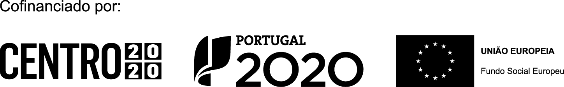 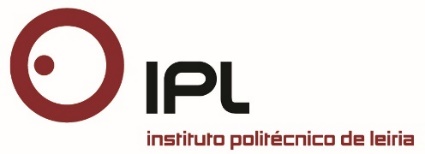 CONTRATO DE FORMAÇÃOVeículos Elétricos e Híbridos